SV Obererbach 1988 e. V.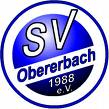 - Beitrittserklärung -Einzelbeitrag  Erwachsener	 Kind (bis 14 J.)	 Student/in	 Jugendliche/r (bis 18 J.)ODER  FamilienbeitragAufnahme in die WhatsApp-Gruppe „SV Obererbach“ erwünscht? (Bitte ankreuzen)EINZUGSERMÄCHTIGUNGHiermit erkläre ich mich einverstanden, dass der fällige Mitgliedsbeitrag halbjährlich (jeweils zum 30.06. und 31.12.) von meinem Konto eingezogen wird.Eintritt ab:1.Name, VornameGeburtsdatum1.Name, VornameGeburtsdatum2.Name, VornameGeburtsdatum3.Name, VornameGeburtsdatum4.Name, VornameGeburtsdatumAnschrift:Straße, HausnummerPLZ, WohnortE-Mail:Tel.-Nr.: JAHandy-Nr.: NEINKontoinhaber:Name der Bank:Konto-Nr.:Bankleitzahl:IBAN:Unterschrift des Kontoinhabers